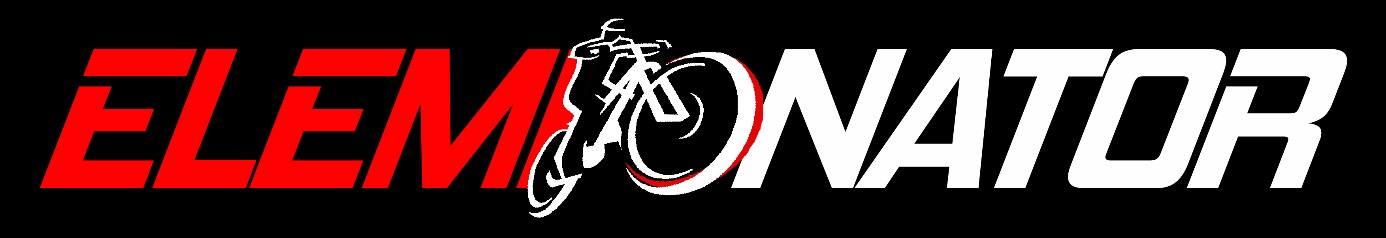 VersenykiírásKOMBINÁCIÓS UP XCE/XCC verseny2023 tavaszi futamA tavaszi ELEMInátor verseny elsődleges célja, hogy a hosszú téli pihenő után a májusi első XCO MK futamra, alaposan felkészítse a gyerekeket. Az eltelt öt évad tapasztalatai alapján a tavasszal lebonyolított  ELEMInátor futam nagyban hozzájárult a gyerekek megfelelő fizikai, technikai és pszichés felkészüléséhez... Újdonság, hogy 2023 őszén is rendezünk egy szezonzáró Eleminátor futamot, melyről később küldünk tájékoztatást…2023-ban a technikai ügyességi versenyt, korcsoportos Short Track XCC verseny követi 500-1000 méteres mesterséges és természetes akadályokkal nehezített pályán…Ügyességi verseny: a résztvevőknek 6 különböző ügyességi akadályt kell teljesíteni lábletétel nélkül. A ügyességi pálya időre megy. Az itt megszerzett eredményhez hozzáadódnak a pályán vétett hibapontok. 1 hibapont 10mp “büntetés”. (Az ügyességi feladat első felén vétett hiba kettő-, a második felén vétett hiba egy hibapontot jelent).
A versenyzőket pályabíró pontozza, egyéni pontozó lapokon. A hibapontok alapján történik  az XCC Short Track rajt beszólítása.Az ügyességi verseny kihagyása esetén az XCC futamon csak a leghátsó sorból lehet rajtolni!A versenyen csak rajtszámmal, pontozólappal lehet részt venni (pontozólapokat rajtszám-átvételnél osztjuk). helyszín és időpontok:Újbuda Bringasportok Utánpótlás Centrum (1112 Bp, Kánai u. 2)A Kánai-tó partán a Sport11 előtt2023.03.15. 9:00 órától lehet regisztrálni legkésőbb 9:50-ig.Az előnevezőknek és a helyszíni nevezőknek is regisztrálni kell a nevezési sátorban!Csak kiadott  és a kerékpárra rögzített rajtszámmal lehet indulni a versenyen!Nevezés, jelentkezés az Eleminátor versenyreJelentkezni a linken megadott drive dokumentum kitöltésével lehet.Március 12-én zárul az előnevezés!A helyszínen csak korlátozott számú nevezés lehetséges…https://www.superiormtbteam.com/Nevezési díjNincs nevezési díj, de előnevezni regisztrálni szükséges!Szívesen vesszük és köszönjük, ha a gyerekek versenyeztetéséhez bármilyen összegben kapunk támogatást. Közleménybe kérjük feltünteti, hogy utánpótlás versenyeztetés támogatásra!Budapest Bank: 10101542 - 74050400 - 01004003  Eredményhirdetés 14 óra kb.DíjazásA korcsoportok első három helyezettje érem díjazásban részesül.Minden induló oklevelet kap az elért pozíció megjelölésével!Kategóriák: Fiú/lány futamokat akkor indítunk és értékelünk külön, ha korosztályon belül mindkét nemből legalább 3-3 versenyző indul. Ellenkező esetben koedukált futamot tartunk. Korcsoportok:U5        2019 vagy után születettekU7        2017-2018-ban születettekU9        2015-2016U11      2013-2014U13      2011-2012U15      2009-2010U17      2007-2008U19      2005-2006Időrend, versenyinformációk:Díjátadó: várhatóan  14 órátólXCC futam hossza (kb.perc) korosztályonként és kb. start időpontU5              5 perc           11:40        U7              7 perc           11:50U9            10 perc           12:00U11          12 perc           12:15U13          15 perc           12:30U15          18 perc           12:50U17/19     20 perc           13:15A résztvevők számának függvényében az időrend kismértékben változhat, kérünk ezért mindenkit, hogy a kiírt ügyességi feladatok időpontjánál 1 órával korábban megjelenni, regisztrálni szíveskedjen!A versenyen egyéni stopperes időmérést alkalmazunk.Az egészségügyi szolgálatot hivatalos (mentőtiszt esetkocsival)) lát el.Legközelebbi traumatológia: 
Szent János Kórház  1125 Budapest, Diós árok 1-3.Tel.: 06 1 458 4500Fax: 06 1 458 4656Információ:Versenyigazgató:  Sós Sándor 30/ 786 2087 e-mail: ujbudamtb@gmail.com Technikai igazgató: Búr Zsolt  70/ 5145297Korábbi ELEMInátor versenyek:
https://www.youtube.com/watch?v=pRo6IqDvwjg&t=27s  https://www.youtube.com/watch?v=ROMIfC_mziQ https://www.youtube.com/watch?v=aIXam9HU5wk  https://www.youtube.com/watch?v=lYmFyQ_7ZM4&t=22s  https://www.youtube.com/watch?v=-TFEGfXzzC4https://www.youtube.com/watch?v=REAdzOqzTkQ  https://www.youtube.com/watch?v=c7jWimA5zMQ&t=55s  https://www.youtube.com/watch?v=Q4y50sgBodQ&t=28shttps://www.youtube.com/watch?v=JVk9a6lk0P0&t=14s  https://www.youtube.com/watch?v=s8zfsmg9LDs&t=32shttps://www.youtube.com/watch?v=VM_SFihZqfk&t=32s  https://www.youtube.com/watch?v=0bKQt1JR_EQTámogatóink :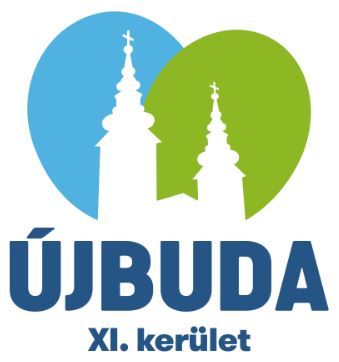 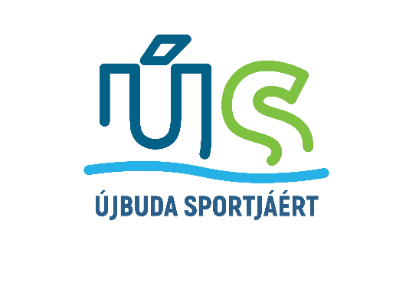 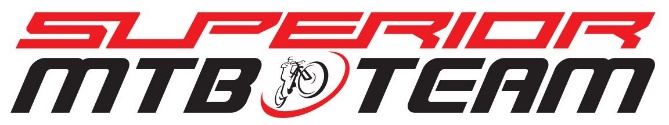 Külön kösznet annak a magánszemélynek, aki jelentős összeggel támogatta az Eleminátor verseny megszervezését, de anonimitást kért! Időbeosztás, helyszínekMikor?Hol?Ügyességi verseny,/1hibapont/ (10másodperc)Helyszíni nevezés(előnevezőknek rajtszám-átvétel)9:00-től 9:55-ignevezési pontÜgyességi feladatok gyakorlásaEleminátor pálya bejárása  09:00 - 10:0011:20-tól(ügyességi pályán)XCE pályánCSAK RAJTSZÁMMAL!!!  U9/U11/U13/U15/(U17/U19) ügyességi feladatok és pontozása10:00  órától folyamatosanÜgyességi pályánálCSAK RAJTSZÁMMAL!!!U5/U7/U9/U11/U13/U15/(U17/U19) Eleminátor (XCC) futam 11:40 -től folyamatosanRajtkapuCSAK RAJTSZÁMMAL!!!U5/U7 nincs ügyességi feladatU17/U19 összevont futamok és értékelés